21.4. 2020. Pročitaj i prepiši u bilježnicu                                 Zaštita okoliša  Okoliš je sve što nas okružuje: voda, zrak, tlo, biljke, životinje.Čovjek je dio okoliša. 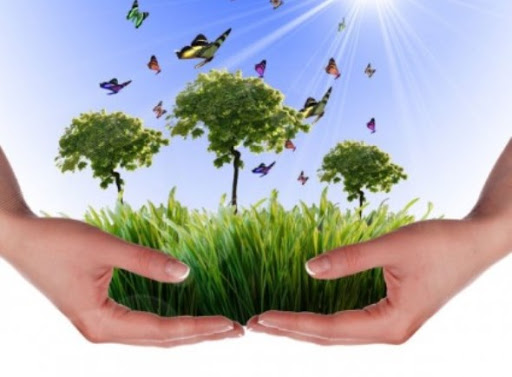 Ljudi često onečišćuju okoliš.Bacaju smeće u vodu, u šumu, na livade. 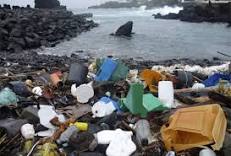 Automobili  i dim iz tvornica onečišćuju zrak.